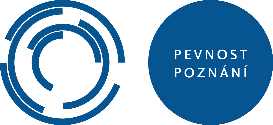 SOUHLAS SE ZPRACOVÁNÍM OSOBNÍCH ÚDAJŮ A INFORMACE O JEJICH ZPRACOVÁNÍPro akci Letní příměstské vědecké tábory 2019, Pevnost poznání,kterou pořádá Univerzita Palackého v Olomouci, se sídlem: Křížkovského 511/8, 77900 Olomouc, IČ: 61989592, jako tzv. správce osobních údajů uděluji tentoSOUHLAS SE ZPRACOVÁNÍM OSOBNÍCH ÚDAJŮv souladu s Nařízením Evropského parlamentu a Rady (EU) 2016/679 ze dne 27. dubna 2016 o ochraně fyzických osob v souvislosti se zpracováním osobních údajů a volném pohybu těchto údajů a o zrušení směrnice 95/46/ES (dále jen „Nařízení“):   Souhlasím 		  Nesouhlasíms tím, aby Univerzita Palackého v Olomouci pořizovala a dále zpracovávala v rámci dokumentování, zpravodajství, reportáží z akce či při propagace uvedené akce:fotografie,videa,zvukové záznamy,na nichž mohou být zachyceny osobní údaje dítěte – účastníka akce, jehož jsem zákonným zástupcem (tj. jeho podoba, projev, jakékoli jiné informace se jej týkající).Tyto osobní údaje mohou být zpracovávány na dobu neurčitou za těmito účely:prezentace na webu,prezentace na sociálních sítích (např. Facebook, Instagram, Twitter apod.),marketingové aktivity UP (zejména v propagačních materiálech, letácích).Udělím-li souhlas, beru na vědomí, že v souladu s čl. 7 nařízení a s § 87 zákona č. 89/2012 Sb., občanský zákoník, jsem oprávněn(a) kdykoli svůj souhlas odvolat (ať zčásti či úplně), a to odvoláním souhlasu adresovaným UP, nejlépe na e-mailovou adresu: info@pevnostpoznani.cz.V	    dne     	…………………………………			…………………………………………Jméno a příjmení účastníka	PODPIS	(u nezletilých podpis zákonného zástupce)INFORMACE O ZPRACOVÁNÍ OSOBNÍCH ÚDAJŮUniverzita Palackého v Olomouci (dále jen „UP“) jako správce zpracovává v souvislosti s konáním akce kromě fotografií a audiovizuálního materiálu z této akce také další osobní údaje účastníka Letních příměstských vědeckých táborů a jeho zákonných zástupců podle nařízení Evropského parlamentu a Rady EU 2016/679 o ochraně fyzických osob v souvislosti se zpracováním osobních údajů a o volném pohybu těchto údajů a o zrušení směrnice 95/46/ES (obecné nařízení o ochraně osobních údajů - dále jen „nařízení“). UP zpracovává osobní údaje účastníka, případně osobní údaje zákonného zástupce účastníka v tomto rozsahu:jméno a příjmení účastníka, jeho bydliště, datum narození, telefon a e-mailová adresa, údaj o jeho zdravotním stavu včetně údaje o nemocech, alergiích a nezbytné medikaci, údaj o navštěvované škole a třídě;jméno a příjmení zákonného zástupce (či zákonných zástupců) či jiné kontaktní osoby (osoby oprávněné vyzvedávat dítě), telefon a e-mailová adresa;veškeré další informace naplňující definici osobního údaje, které vzniknou v souvislosti s realizací a administrací akce (např. informace o průběhu účasti na akci, zachycení podobizny účastníka kamerovými systémy UP, informace o ubytování a stravování účastníka atd.).UP prohlašuje, že osobní údaje zákonného zástupce a osobní údaje o účastníkovi akce v popsaném rozsahu získala či získá od Vás (zákonného zástupce, popřípadě přímo účastníka), případně dále při realizaci akce. Osobní údaje uvedené v bodě 1) a 2) UP získává prostřednictvím registrace na akci a Písemného prohlášení zákonného zástupce dítěte (o jeho zdravotním stavu).UP Vaše výše uvedené osobní údaje zpracovává na právním základě dle čl. 6 odst. 1 písm. b) nařízení, tj. zpracování osobních údajů je nezbytné pro splnění smlouvy, jejíž smluvní stranou jste, nebo pro provedení opatření přijatých před uzavřením smlouvy na Vaši žádost, konkrétně z toho důvodu, že vyjádřením zájmu o účasti na akci jste učinil(a) úkon, který umožňuje UP zpracovávat Vaše osobní údaje za účelem uzavření smlouvy, jejímž předmětem je účast na akci. Poskytnutí osobních údajů je dobrovolné; avšak v případě, že odmítnete poskytnutí osobních údajů nezbytných k administraci účasti účastníka na akci, nebude UP moci jeho účast zajistit.UP Vaše výše uvedené osobní údaje neposkytuje třetím osobám (příjemcům). UP uloží Vaše osobní údaje po dobu, po níž bude trvat některý z důvodů zpracování, avšak nejdéle po dobu 10 let.UP Vám sděluje, že pozici tzv. pověřence pro ochranu osobních údajů u ní vykonává kancléř Univerzity Palackého v Olomouci, Křížkovského 8, 779 00 Olomouc (je možno jej kontaktovat na výše uvedené adrese, případně e-mailu: dpo@upol.cz).UP Vám sděluje, že máte právo požadovat od ní přístup k osobním údajům Vás se týkajícím, jejich opravu nebo výmaz, popřípadě omezení zpracování, a vznést námitku proti zpracování, jakož i práva na přenositelnost údajů (viz čl. 15, 16, 17, 18, 20 a 21 nařízení).Za podmínek dle čl. 34 nařízení máte právo být informován(a) o nastalém porušení zabezpečení osobních údajů, a to je-li pravděpodobné, že takový případ porušení zabezpečení osobních údajů bude mít za následek vysoké riziko pro práva a svobody fyzických osob.Máte v souladu s čl. 77 nařízení právo podat stížnost u některého dozorového úřadu, zejména v členském státě svého obvyklého bydliště, místa výkonu zaměstnání nebo místa, kde došlo k údajnému porušení, pokud se domníváte, že zpracováním Vašich osobních údajů je porušeno nařízení.Další informace o postupu UP při zpracování osobních údajů a o právech osob, jejichž osobní údaje UP zpracovává, jsou uvedeny na internetových stránkách UP, sekce Univerzita, oddíl Ochrana osobních údajů - https://www.upol.cz/univerzita/ochrana-osobnich-udaju/.